大同大學餐廳膳食衛生檢查結果檢查時間:110年10月22日(星期五)上午0900-1100時檢查人員:連靜慧營養師、鄭凌憶經理、王信又經理缺失項目: 上週(10月15日)衛生檢查缺失複查，請參閱表1。上週(10月15日)衛生檢查缺失複查和改善狀況照片，請參閱表2。本週個別餐廳缺失統計表，請參閱表3。本週個別餐廳缺失照片，請參閱表4。本週熱藏食物中心溫度檢測照片記錄，請參閱記錄表5。餐廳防疫新增事項:1.攤商從開業前及營業期間每2小時使用酒精或次氯酸鈉水自主消毒廚房及櫃檯環境。2.餐廳環境及餐廳附設廁所在營業時間每日下午14:00~15:00和結束營業前19:00-20:00，由消毒及清潔人員進行清潔及消毒，並做成紀錄備查。消毒及清潔人員的每日體溫紀錄需留存備查。3.更新10月份餐廳工作人員疫苗接種記錄。4.於餐廳入口明顯處張貼餐廳室內容留人數需在293人之內(餐廳空間約200坪)之標示，並進行高中學生分流下課，減少人流聚集之風險。表1. 上週缺失統計表表2.上週檢查缺失改善照片表3.本週個別餐廳缺失統計表表4.本週檢查缺失照片5.本週熱藏食物中心溫度檢測照片記錄敬陳總務長餐廳作業場所衛生管理複檢從業人員衛生管理複檢驗收及儲存衛生管理複檢其他複檢尚志尚志自助餐/中央廚房層架上不潔ok蔬菜需寫上入庫日期ok尚志小食麵尚志真元氣滷味尚志小綿羊快餐尚志哈瓦那義大利麵&焗烤尚志壹而美早餐食材入庫日期未填寫ok尚志OA咖啡茶飲紙箱不潔ok經營99早餐經營玉福滷味經營陳記經營八方雲集尚志自助餐/中央廚房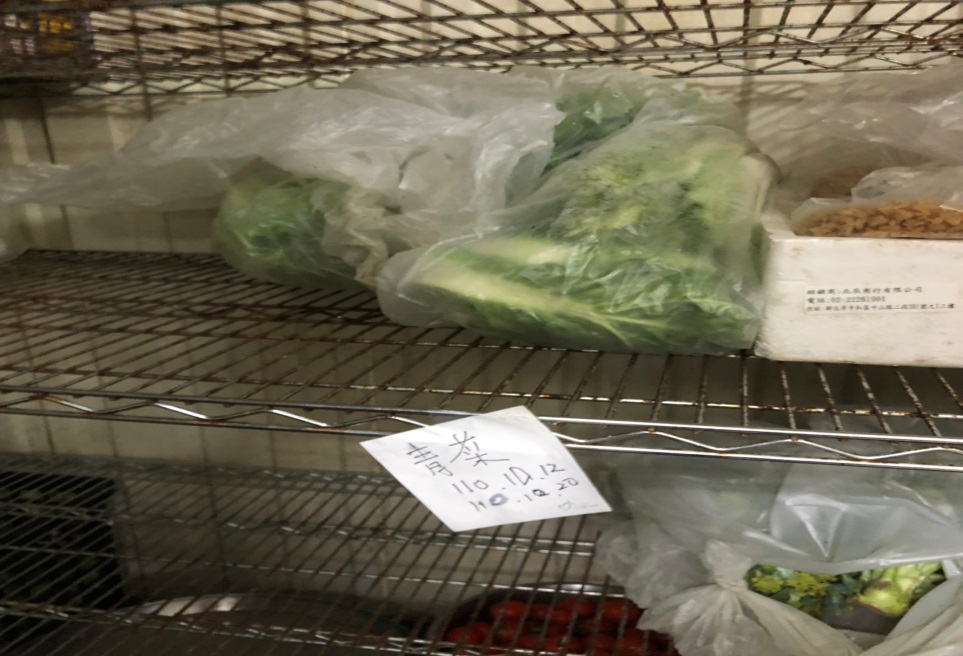 蔬菜需寫上入庫日期(已改善)尚志自助餐/中央廚房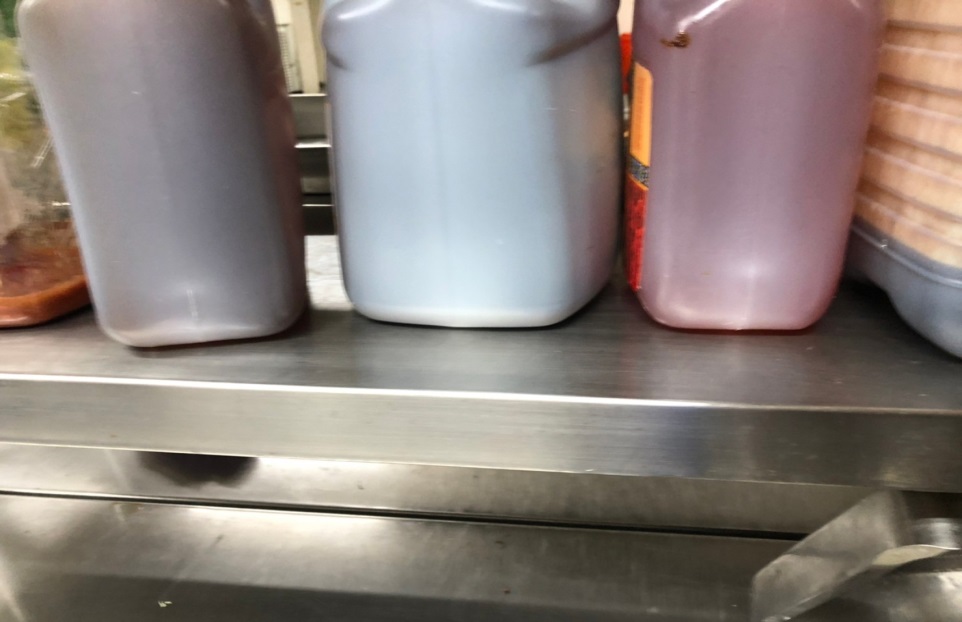 層架上不潔(已改善)壹而美早餐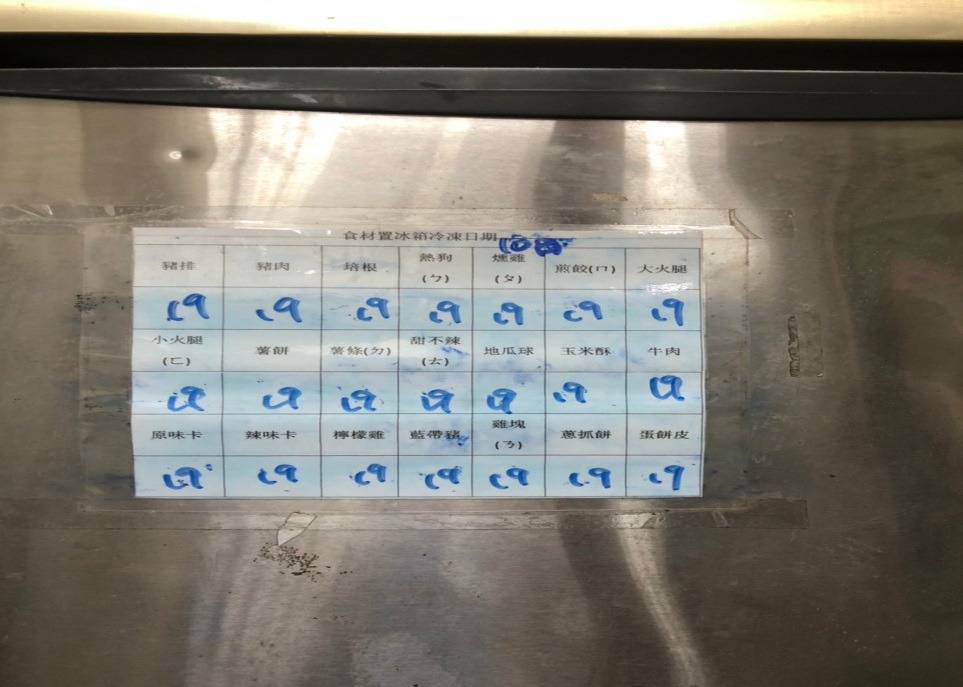 食材入庫日期未填寫(已改善)OA咖啡茶飲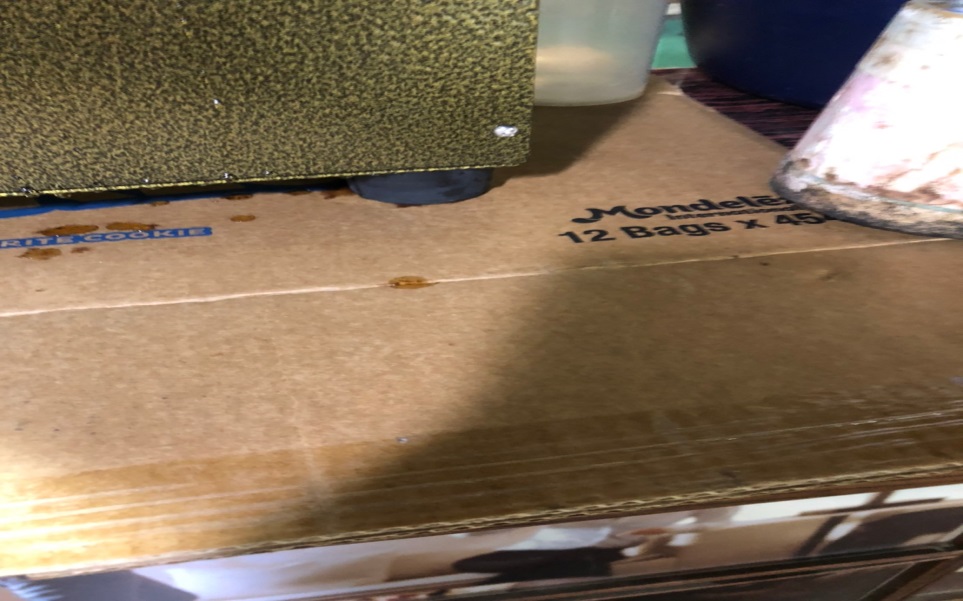 紙箱不潔(已改善)餐廳作業場所衛生管理從業人員衛生管理驗收及儲存衛生管理其他尚志尚志自助餐/中央廚房冷藏庫內食材須完整包覆尚志小食麵尚志真元氣滷味尚志小綿羊快餐尚志哈瓦那義大利麵&焗烤尚志壹而美早餐尚志OA咖啡茶飲經營99早餐經營玉福滷味工作人員不可穿拖鞋在廚房工作經營想點紙箱及容器不可直接放置於地板未填寫工作人員體溫紀錄經營陳記咖哩鐵板經營八方雲集尚志自助餐/中央廚房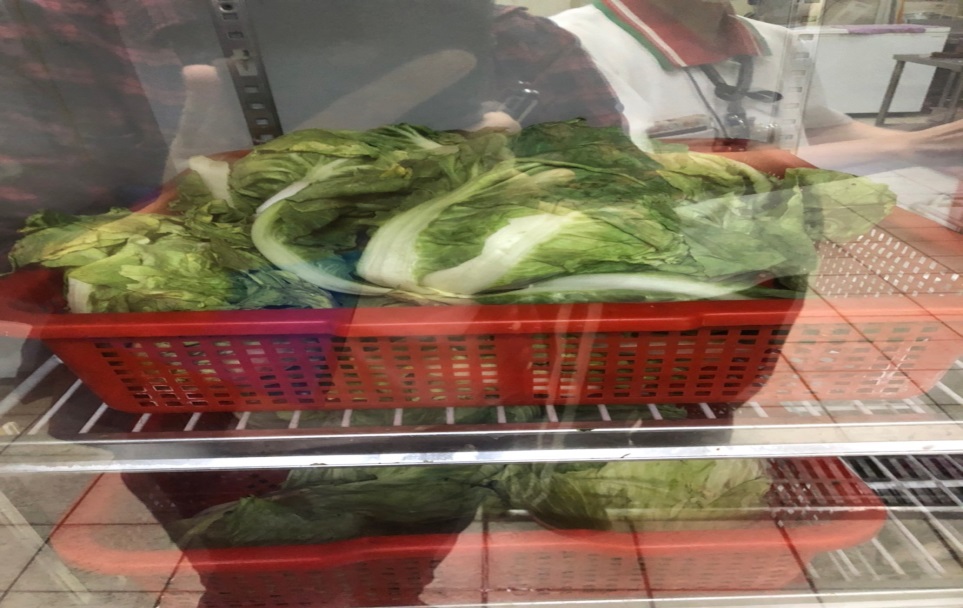 冷藏庫內食材需完整包覆尚志自助餐/中央廚房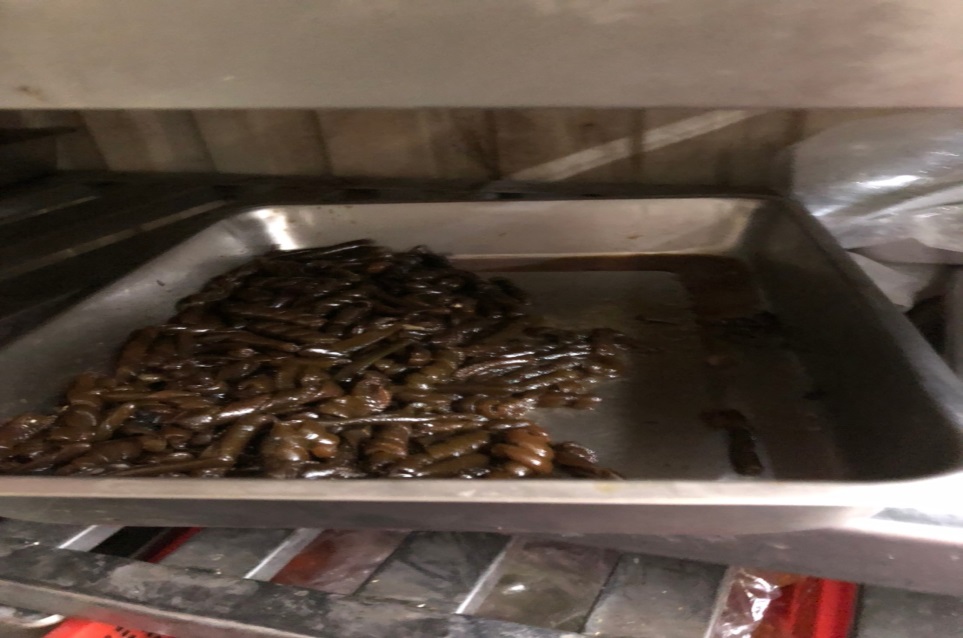 冷藏庫內食材需完整包覆想點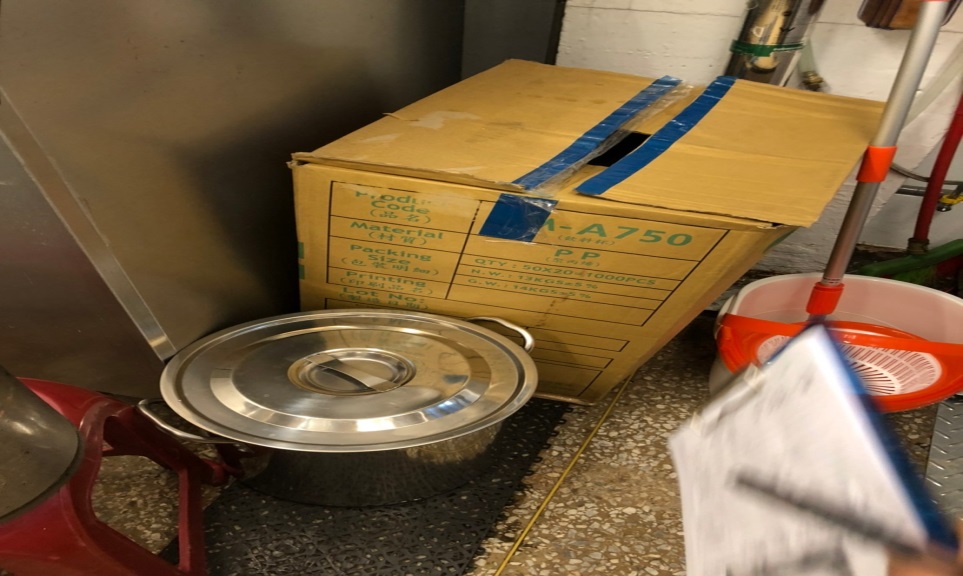 紙箱及容器不可直接放置於地板想點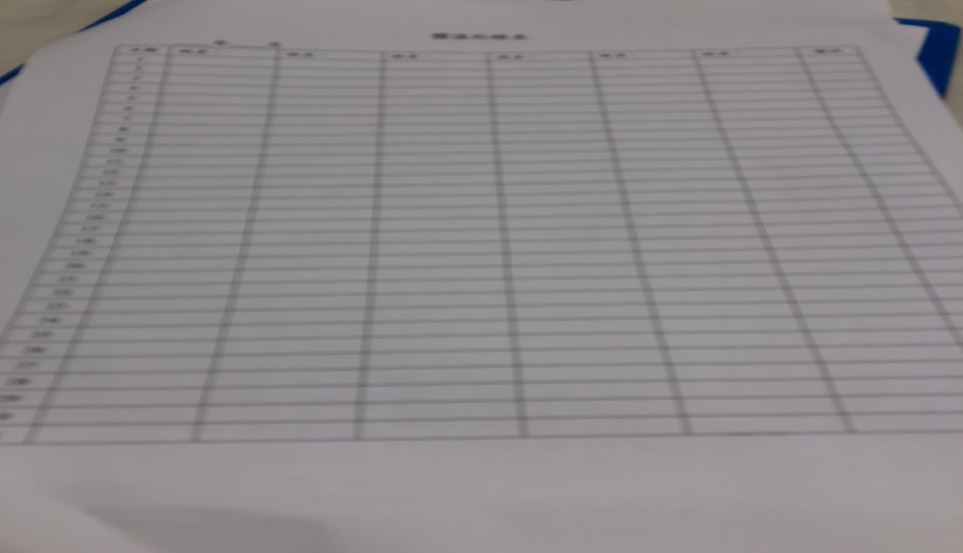 未填寫工作人員體溫紀錄餐廳/菜餚照片中心溫度尚志自助餐/中央廚房滷雞小腿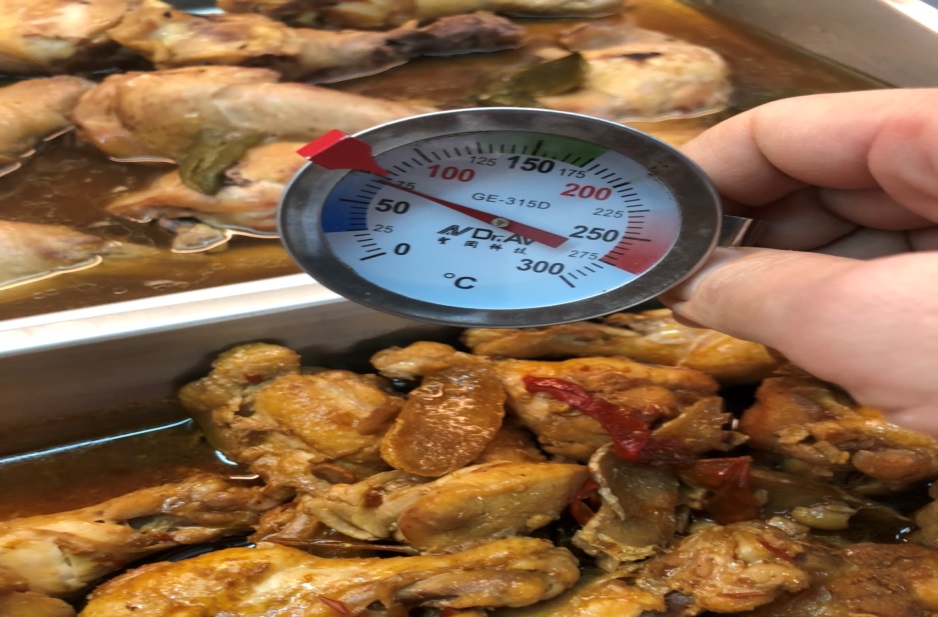 70℃ 承辦人總務處組長總務長